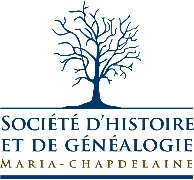 FONDS monastère des pères trappistesP110Société d’histoire et de généalogie Maria-ChapdelaineDolbeau-MistassiniRépertoire numérique simpleRédigé par Frédérique Fradet, archiviste30 août au 17 octobre 2023Non traitéTable des matièresPRÉSENTATION DU FONDS	4P110/A Documents textuels	7P110/A1 Livres de référence	7P110/A1/1 : Almanach de l’Action sociale catholique	7P110/A1/2 : La Tragédie du Lac-St-Jean	7P110/A2 Fondation	7P110/A2/1 : Historique des Pères Trappistes	7P110/A2/2 : Témoignages	7P110/A3 Administration de la communauté	8P110/A3/1 : Procès-verbaux	8P110/A3/2 : Employés	8P110/A4 Mobilier et immobilier	8P110/A4/1 : Monastères	8P110/A5 Finances	8P110/A5/1 : Rapports financiers annuels	8P110/A5/2 :	9P110/A6 Célébrations	9P110/A6/1 : Anniversaires de fondation	9P110/A7 Politique	9P110/A7/1 : Politique municipale	9P110/A8 Activité commerciale	9P110/A8/1 : Chocolaterie	10P110/A8/2 : Canadian National	10P110/A8/3 : Les Calcites du Nord	10P110/A9 Art et culture	10P110/A9/1 : Théâtre	10P110/A10 Vie en communauté	10P110/A10/1 : Cuisine	10P110/A11 Santé	10P110/A11/1 : Hôpital de Roberval	10P110/A11/2 : Les Jardins du Monastère	11P110/B Documents iconographiques	11P110/B1 Pères Trappistes	11P110/B1/1 : Avis de décès	11P110/B1/2 : Photographies	11P110/C Documents audiovisuels	12P110/C1 Enregistrements sonores	12P110/C1/1 : Entrevues audio	12P110/D Documents cartographiques	13P110/D1 Cartes et plans	13P110/D1/1 : Grandes cartes	13P110/D1/2 : Petites cartes	13P110/D1/3 : Cartes pliées	15P110/E Objets	16P110/E1 Objets religieux	16P110/E1/1 : Statue	16P110/E2 Cadres	16P110/E2/1 : Images encadrées	16P110/E3 Objets de travail	16P110/E3/1 : Instruments	16P110/E3/2 :	17PRÉSENTATION DU FONDSP110 Fonds Monastère des Pères Trappistes. – [1889-2022] – 10,55 m. l. de documents textuels. – 32 cm linéaires de documents textuels numérisés PDF seulement (total de 18 PDF) (retour des originaux au donateur). – 139 photographies numérisées (seulement). – 6988 photographies originales, dont des avis de décès. – 5119 négatifs. – 924 diapositives. – 12 cartes de cantons. – 317 pages de cartes et plans. – 2 bobines de film. – 9 cassettes audio. – 6 objets incluant un sac de petites pierres de calcites, une peinture (Honoré Mercier), une balance du bureau de poste des Pères, une statue d’anges, une peinture et un dessin encadrés de l’ancien monastère. Inclut les donations de 2023.Notice biographique / Histoire administrative : C'est en novembre 1892, après plus de 3 ans de démarches, qu'arrivent à Mistassini 3 Pères Trappistes du monastère de Notre-Dame du Lac d'Oka.  Ils ont possédé les industries suivantes ; scierie, menuiserie...Ils ont exercé divers métiers et possèdent maintenant une chocolaterie.  Le fonds comprend un plan du village des pères Trappistes, des cartes postales reproduisant leurs activités, etc.Historique de la conservation : Fonds légué par le Père Jean-Baptiste Crépeau en 1991. La première fiche d'ajout date du 9 août 1991, mais le contrat a été signé par le Père Eddy Augustin, archiviste de la communauté, le 23 février 2016. D'autres fiches d'ajouts sont répertoriées, notamment l'une notant un don de Marcel Carrier en 2012 et deux dons du Père Eddy Augustin le 16 mars et le 6 avril 2016.Le 23 février 2016, le Père Eddy Augustin donne 0,007 m. l. de documents textuels et 6 photographies, promettant d’enrichir le fonds prochainement. Le Père Eddy Augustin est né le 2 mai 1947 dans la région de Montréal. Ses parents sont Alfred Augustin et Laurette Rochon. Il fait partie de la communauté des Trappistes depuis 1993. Cela fait donc 23 ans qu’il y évolue. Il est archiviste, comptable-trésorier et il s’occupe aussi de l’entretien des bâtiments en plus de s’impliquer dans les domaines forestiers et agricoles. Le 16 mars 2016, le Père Eddy Augustin a permis la numérisation de 53 photographies de la laiterie, de la fromagerie et de la beurrerie des Pères, de l’agriculture (vaches, etc.), d’un moulin à scie, de la briqueterie, des monastères, de la chapelle, etc. Ces photos ont été déposées dans le fonds d’archives en version numérique. Le 6 avril 2016, cet archiviste fait la donation de 12 cartes de cantons (Dablon, Dequen, Taillon, Dufferin, Parent, etc.) arpentés par P. H. Dumais, Joseph Mercier, etc. et de 0,17 m. l. de documents textuels à propos de la construction du sanatorium de Roberval en collaboration avec le Père Trappiste Samuel Scher.Le 21 avril 2021, la communauté ajoute 13 photographies, dont des avis de décès et 0,2 cm de documents textuels.Le 30 août 2023, le Père Eddy Augustin fait la donation de 73 pages de plans, 1 photographie standard représentant les anges de l’autel de l’ancien monastère (CLSC), ce dernier faisant partie des 3 objets, comptant aussi une peinture et un dessin encadrés, 4 photographies aériennes. Le 26 septembre 2023, le Père Eddy Augustin a apporté 11 photographies noir et blanc, 244 pages de plans, 1 objet (balance), 3 affiches et un dessin, en plus d’une boîte que la Société d’histoire a numérisé avant de remettre les originaux (32 cm de documents textuels, 86 photos). Le 12 octobre 2023, Steeve Cantin, directeur général, et Marjorie Boulianne, technicienne en documentation, ont visité les Pères pour rapporter au moins 36 boîtes et 38 livres de finances pour ajout dans les archives. Au total, les années extrêmes sont de 1892 à 2016, pour 734 cm de documents textuels, incluant les livres.Le 2 novembre 2023, 8 photographies ont été cédées par Bernard Villeneuve (de Vauvert). Il s’agissait de photos de l’élevage de renards des Pères, dont son oncle, le père Dominique (Alfred Villeneuve), a été le responsable.La donation du 10 novembre 2023 a été cédée par le Père Abbé Clément Charbonneau avec Steeve Cantin, directeur général de la Société d’histoire à la réception des archives. Cela comprend 321 cm de documents textuels, 6661 photographies originales, 5119 négatifs, 924 diapositives de plusieurs types, 2 bobines de film et 13 plans, de 1889 à 2022.Portée et contenu : Le fonds comprend des plans du village des Pères Trappistes et de la Ferme St-Joseph, des cartes et plans de la ville de Mistassini, de Saint-Eugène et des alentours, de 1950 à 1989 environ, des cartes postales reproduisant leurs activités, quelques documents divers, des cassettes d’entrevues, des photographies de résidents du village, des avis de décès, un livret « La Tragédie du Lac-St-Jean » concernant les inondations et datant de 1927, un document exposant des voyages en train du CN.Instrument de recherche :Ce fonds n’est pas traité. Titre basé sur les documents officiels du fonds.Fonds légué par :  Jean Baptiste Crépeau en 1991.Ajouts par : le Père Eddy Augustin en 2016 et 2023, également Père Clément Charbonneau, supérieur, en 2023, Bernard Villeneuve, en 2023 (non-traité). Restrictions régissant la consultation, la reproduction et la publication :Aucune.Contenants, emplacements :Boîte hors format # 16 : Plans de moyenne dimensionR00 E01 T01 Boîtes standards 1 à 4 : Documents textuels, photos, plans, dessinsR04 E02 T05 et R04 E01 T07Boîtes à plans (longs) A à F (6 boîtes longues) : Plans, photos aériennesR12 E01 T02Boîtes standards 5 à 76 :Documents textuels, très vieux livres, photos, plans, dessinsR07 E05 T01 à R07 E05 T032 Boîtes de plans :R12 E01 T06P110/A Documents textuelsPortée et contenu : Cette série comprend les documents textuels utilisés ou créés par la communauté des Trappistes.Notes : P110/A1 Livres de référencePortée et contenu : Cette sous-série comprend      P110/A2 FondationPortée et contenu : Cette sous-série comprend      P110/A3 Administration de la communautéPortée et contenu : Cette sous-série comprend      P110/A4 Mobilier et immobilierPortée et contenu : Cette sous-série comprend      P110/A5 FinancesPortée et contenu : Cette sous-série comprend      P110/A6 CélébrationsPortée et contenu : Cette sous-série comprend      P110/A7 PolitiquePortée et contenu : Cette sous-série comprend      P110/A8 Activité commercialePortée et contenu : Cette sous-série comprend des activités commerciales locales, certaines étant l’initiative des Pères Trappistes.P110/A9 Art et culturePortée et contenu : Cette sous-série comprend      P110/A10 Vie en communautéPortée et contenu : Cette sous-série comprend      P110/A11 SantéPortée et contenu : Cette sous-série comprend      P110/B Documents iconographiquesPortée et contenu : Cette série comprend      Notes : P110/B1 Pères Trappistes- X. – X photographies. Portée et contenu : Cette sous-série comprend      P110/C Documents audiovisuelsPortée et contenu : Cette série comprend      Notes : P110/C1 Enregistrements sonoresPortée et contenu : Cette sous-série comprend      P110/D Documents cartographiquesPortée et contenu : Cette série comprend      Notes : P110/D1 Cartes et plans- 1890-1999. Portée et contenu : Cette sous-série comprend      P110/E Objets– 6 objets incluant un sac de petites pierres de calcites, une peinture (Honoré Mercier), une balance du bureau de poste des Pères, une statue d’anges, une peinture et un dessin encadrés de l’ancien monastère.Portée et contenu : Cette série comprend      Notes : P110/E1 Objets religieuxPortée et contenu : Cette sous-série comprend      P110/E2 CadresPortée et contenu : Cette sous-série comprend      P110/E3 Objets de travail Portée et contenu : Cette sous-série comprend      R04 E02 T05Boîte 1P110/A1/1 : Almanach de l’Action sociale catholique– [1917-1942]. – 4 volumes.1917-1921; 1922-1926; 1932-1937; 1938-1942R04 E02 T05Boîte 1P110/A1/2 : La Tragédie du Lac-St-Jean– 1927. – 1 livret. R-E-T-PP110/A2/1 : Historique des Pères Trappistes– X. – Extraits de volumes et historiques rédigés à propos des Pères Trappistes, quelques cartes photocopiées.R-E-T-PP110/A2/2 : Témoignages– 1979. – Témoignage Euchariste Tremblay de Mistassini, 1979. – photocopie.Extraits de volumes et historiques rédigés à propos des Pères Trappistes, quelques cartes photocopiées.R-E-T-PP110/A3/1 : Procès-verbauxR-E-T-PBoîtes 14 à 16P110/A3/2 : Employés- 1936-2016. – 45 cm de documents textuels.R-E-T-PP110/A4/1 : MonastèresP110/A4/1.1 : Construction du nouveau monastère– ca 1979. – Raisons ayant incité à la construction d’un nouveau monastère, vers 1979, à Saint-Eugène-d’Argentenay.R-E-T-PBoîtes 37 à 43.P110/A4/1.2 : Jardins du Monastère– 1988-2002. – 113,5 cm de documents textuels. – 2 photographies; coul.Travaux, fermeture, déménagement Jardins du Monastère. Voir aussi la série Finances.R-E-T-PBoîtes 44 à 45.P110/A4/1.3 : Ancien monastère– 1892-1994. – 27,5 cm de documents textuels. – 8 photographies; n&b.R-E-T-PP110/A5/1 : Rapports financiers annuelsP110/A5/1.1 : Rapports financiers annuels Jardins du Monastère1992-1997. – P110/A5/1.2 : R07-E05-T07, R07-E06-T01 à T0338 livres dont une boîteP110/A5/2 : Grands livres financiers et d’inventaires- 1894-1985. – 164 cm de documents textuels. La taille des plus grands livres varie entre 39 cm x 33 cm x 2,5 cm et 46,5 cm x 59 cm x 1 cm. 4 tablettes occupées.R-E-T-PBoîtes 19 à 29P110/A5/3 : Finances de la communauté- 1892-2014. – 170 cm de documents textuels. Boîtes 19 à 29.Finances générales de la communauté des Trappistes de Notre-Dame de Mistassini ou du monastère.R-E-T-PP110/A6/1 : Anniversaires de fondationP110/A6/1.1 : 25e de Dolbeau– 1952. – P110/A6/1.2 : 50e de Dolbeau– 1977. – R-E-T-PP110/A7/1 : Politique municipaleP110/A7/1.1 : Conseil de ville de Dolbeau– 1947-1949. – R-E-T-PBoîtes 8 à 13P110/A8/1 : Chocolaterie– 1939-2014. – 103 cm de documents textuels. – 3 photographies. – 1 CD.Boîtes 8 à 13.R-E-T-PP110/A8/2 : Canadian NationalR-E-T-PBoîtes 33 à 36.P110/A8/3 : Les Calcites du Nord- 1932-1987. – 69,5 cm de documents textuels. – 37 photographies; n&b. – 1 objet.Boîtes 33 à 36.R-E-T-PBoîtes 17 et 18P110/A8/4 : Forêt- 1916-2009. – 16,5 cm de documents textuels.Boîtes 16 et 17.R-E-T-PBoîtes 5 à 7P110/A8/5 : Agriculture- 1911-1992. – 54 cm de documents textuels, incluant 4 grands livres. – 2 photographies (aériennes); n&b.Boîtes 5 à 7.R-E-T-PBoîte 32P110/A8/6 : Laiterie-fromagerie- 1959-1974. – 16 cm de documents textuels, incluant 4 grands livres. Boîte 32.R-E-T-PP110/A9/1 : Théâtre1994. – Pièce de théâtre Le Misanthrope converti, jouée en 1967 sous la direction du Père Crépeau, 1994.R-E-T-PP110/A10/1 : CuisineMenus.R-E-T-PP110/A11/1 : Hôpital de RobervalPère Samuel Sher.Donation 2016. R-E-T-PP110/A11/2 : Les Jardins du MonastèreR04 E01 T07Boîte 4P110/B1/1 : Avis de décèsComprend des dépliants et des avis de décès.R04 E01 T07Boîte 4R04 E01 T07Boîte 4R12 E01 T02Grandes boîtes C, D, E, FDisque dur externe Archives 1 P110/B1/2 : Photographies–  64 photographies. – 26 cartes postales. – 139 photographies numérisées (seulement). – 319 photographies originales, dont des avis de décès et des négatifs. – à recalculer au moment du traitement.Comprend des photographies et des cartes postales. Originales ou numérisées seulement.R04 E01 T07Boîte 4Voir Boîtes où les photos sont déjà calculées : boîte 44; Ancien Monastère (1), boîte 42; Les Jardins du Monastère (6), boîtes 33, 35, 36; Calcites 1, 3 et 4, Divers 1 (photos, signets mortuaires et négatifs), Chocolaterie 1, Agriculture 2.R12 E01 T02Grandes boîtes C, D, E, FR-E-T-PP110/B1/2.1 : MonastèresBoîtes 42, 44, 46, 47, 48R-E-T-PBoîte 46P110/B1/2.1.1 : Monastère 1892 Reproduction - 1892. – 26 photographies; n&b et coul. – 25 négatifs. – 13 cartes postales. – 3 cartes de souhaits de Noël.Boîte 46. P110/B1/2.1.2 : François Gaudreault, résidence et vue d’ensemble 1891- 1891. – 2 négatifs. Boîte 46. P110/B1/2.1.3 : Monastère 1896 - 1896. – 17 photographies; n&b et coul. – 6 négatifs. – 34 cartes postales.Boîte 46. P110/B1/2.1.4 : Monastère 1911- 1911. – 43 photographies; n&b. – 9 négatifs. – 48 cartes postales. – 6 cartes de souhaits.Comprend Monastère 1911, Monastère 1911 Boolang-Cons-Cord, Monastère 1911 clocher, Monastère 1911 construction, Monastère 1911 grange-étable, Monastère 1911 juvénat, Monastère 1911 Sacré-Cœur, Monastère 1911 vue aérienne (à regrouper lors du traitement).Boîtes 46 et 47.P110/B1/2.1.5 : Monastère 1930-1931- 1930-1931. – 26 photographies; n&b et coul. – 1 négatif. – 1 carte postale.Boîte 47. R-E-T-PP110/B1/2.2 : Les Jardins du MonastèreR-E-T-PVoir rangée de l’audiovisuelP110/C1/1 : Entrevues audio1988. – 7 cassettes (non écoutées, non transcrites). Cassette 1-	A :	Adélard Ouellet		 08-12-1988Louise Tremblay-Martel 	19-09-1990Édouard Martel		 01-12-1988B :	Édouard Martel suite et finÉdouard OuelletEugène et Jean-Baptiste Dufour 08-12-1988B :	Mme Jules Martel		08-12-1988Ludger Bouchard		23-11-1988Cassette 2-	A :	Françoise Tremblay		07-12-1988Carmen Guénard		30-11-1988Frère Jude Héon	P110Cassette 3-	A :	Françoise Turcotte		05-12-1988Donat Lefebre			30-11-1988Delphonse Simard		30-11-1988B :	C.A.  Gauthier et son épouse	05-12-1988Cassette 4-	A :	Elzéar Savard			17-11-1988B :	Rosario Rousseau		17-11-1988Joseph Rousseau		17-11-1988R12 E01 T02Grandes boîtes A et BP110/D1/1 : Grandes cartesGrande boîte A :Domaine de la Trappe de Notre-Dame de Mistassini (2 cartes, roulées sur bois, l’une est plus récente, l’ancienne est endommagée et moisie) – 1935, 1947.Relevé du terrain des Pères Trappistes – 24 mai 1978.Description technique – 11 mai 1999. Plateau Saint-Louis (endommagée) – 9 juillet 1973.Projet d’un nouveau pouvoir hydroélectrique sur la rivière Mistassini (taché d’eau, légèrement endommagé et déchiré) – 31 mars 1921. Plateau St-Louis, 1er lotissement (copie) – 11 juin 1971. Grande boîte B : Première ébauche – 1990. Plan officiel du Township Racine – Canton Racine. – s.d.Plan du cimetière – 1er juin 1973. Fabrique des Pères Trappistes – 22 avril 1942. Abbaye cistercienne – 22 juin 1971.Plan du cours de la Rivière aux Rats – 13 septembre 1893. R00-E01-T02Boîtes hors format 16 à 19 P110/D1/2 : Petites cartesBoîte hors format 16 : Boîte hors format 17 :- 57 plans.Plan de Mistassini – 1900.Plan du village de Mistassini.Plan de la rivière Mistassini – 27 janvier 1934.4 Plans du Monastère N.D. de Mistassini – 1900 (2 originaux très endommagés, 2 copies).12 Plans du Juvénat de Dolbeau (diverses vues du bâtiments).Plan en toile de la façade et des parterres du Monastère de Mistassini – octobre 1926.8 vieux plans du Monastère de Mistassini – 1910.3 Plans du rez-de-chaussée et du laboratoire du Monastère.4 Plans du domaine du Monastère de Mistassini.9 Plans de l’aile 138 du Monastère de Mistassini.4 Plans de fer de l’église du Monastère de Mistassini – avril 1935.Plan des routes principal de Dolbeau-Mistassini.8 Plans de façade, élévation, parterre du Monastère de Mistassini – 1926.Boîte hors format 18 :-155 Plans.11 plans d’ensemble et de l’église de Mistassini et du Monastère – 1925-30.Plan de la prieure de cistercienne de N.D. de Mistassini – 25 avril 1936.Plan de « The town of Dolbeau-Lake-St-John.5 plans des étages d’une église – 17 juin 1942?.4 « blueprint » des étages d’une église – 17 juin 1942?.« blueprint » des bancs d’église et de leur position --17 juin 1942.« blueprint » de l’ambon et escaliers – 17 juin 1942?« blueprint » d’une sculpture en forme de croix.5 plans de la trappe de Mistassini Village-des-Pères (copie et originaux) – 11 novembre 1969, 29 juin 1970.Plan électrique de l’usine de lait en poudre des pères trappistes de Mistassini – septembre 1966.4 « blueprint » des différents étages du juvénat.8 « blueprint » d’un lieu inconnu (possiblement le juvénat).4 « blueprint » du système électrique de l’aile sud du prieuré de N.B. de Mistassini – 1934.Plan de coupe vertical des tours d’éclairage.Plan du jubé et du toit de l’église.5 « blueprint » des étages de l’église.Plan des lumières de l’église.« blueprint » d’escalier (monastère?).Plan du relevé du terrain des pères trappistes – 24 mai 1978.38 plans du village St-Michelle.Plan monastère N.D. de Mistassini – 1970?.5 plans du Monastère et de son terrain.Plan des stalles et ambon.Plan de l’étable –24 mai 1960.11 plans fait à la main du filage (monastère?).Plans Monastère de Mistassini – 1960.Boîte hors format 19 :-32 Plans.-3 Affiches-1 dessin9 plans et dessins originaux faits à la main de l’église et du monastère – 1933.Plan du village de Mistassini – 1904.9 plans des divers étages et façade du monastère (CLSC?).1 copie de plan.5 plans de l’aile ouest.3 « blueprint » de l’aile ouest.3 affiches (propagande?).Copie d’un plan de la ville de Mistassini.Plan d’une plaque pour le pavillon de Cardinal Cushing.3 plans du centre oriental chrétien (église orthodoxe).Grand plan village et monastère.Plan N.D. de Mistassini – 1892 à 1902.Plan dessin de la laiterie-beurrerie-fromagerie des trappistes – 1942-1968.R-E-T-PQuel numéro de boîte?P110/D1/3 : Cartes pliéesDans la boîte standard no X : Village des Pères – 7 septembre (année inconnue).Carte de Pontiac – 1932.Canton Dablon – 16 septembre 1890. Terre vacante de la Couronne – 27 janvier 1890. Canton Taillon – 27 janvier 1890.Canton Dequen – 27 janvier 1890.Plan of the Township of Parent. Canton Parent. – 27 janvier 1890.Terres non arpentées (plan très endommagé) – février 1897.Comté de Mégantic – 1937.Comté de Roberval – 29 novembre 1960.Lake St. John Power & Paper, plan showing location of dam & power – 20 mars 1929.Projet « C » – décembre 1939.Canton Pelletier (endommagé par l’eau, déchiré) – 14 février 1905.R-E-T-PP110/E1/1 : StatueAnges de l’ancien autel du Monastère, exposé dans la salle des chercheurs de la Société d’histoire.R-E-T-PP110/E2/1 : Images encadréesDeux peintures et un dessin encadrés, grands formats.L’une des peintures du monastère est affichée dans la salle des chercheurs de la Société d’histoire, au-dessus du poste de numérisation. La peinture d’Honoré Mercier est conservée dans la voûte, debout, de même que le dessin, à plat.R-E-T-PP110/E3/1 : InstrumentsBalance en métal noir ayant servi dans le bureau de postes des Pères Trappistes.R-E-T-PBoîte 34P110/E3/2 : Un sac de petites roches de calcite conservé pour le moment dans la boîte 2 du thème Calcites.